Giovedì 2 aprileGiornata mondiale per la consapevolezza sull'autismo 2020PROPOSTE DI APPROFONDIMENTO TRATTE DAL LIBRO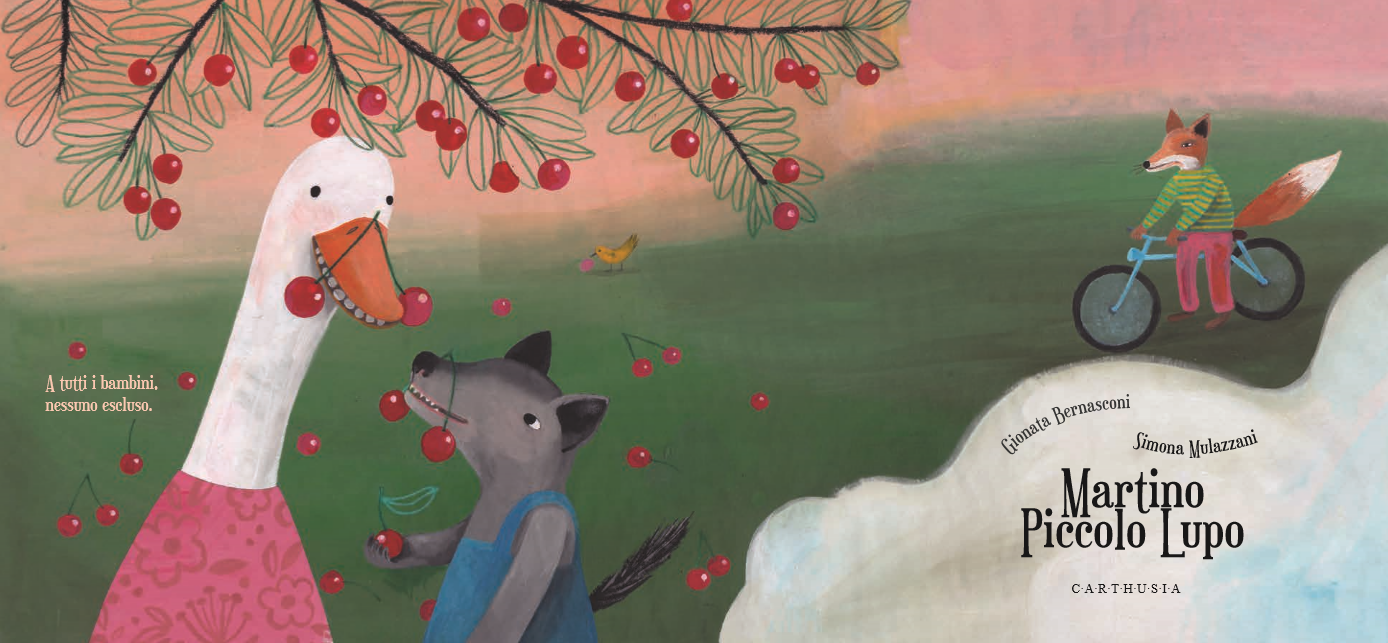 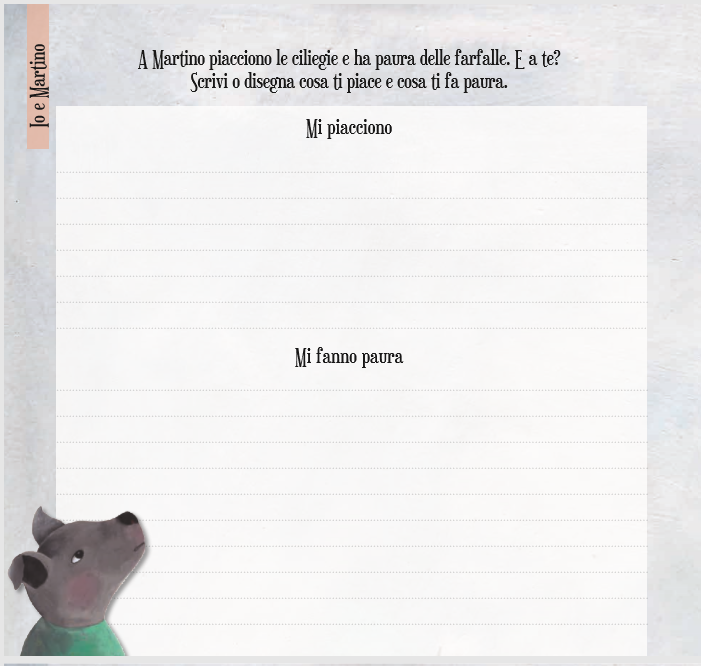 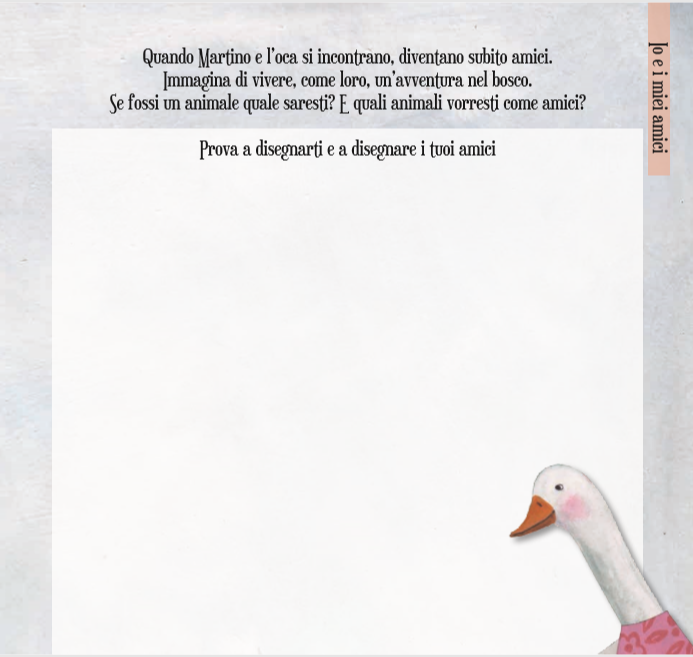 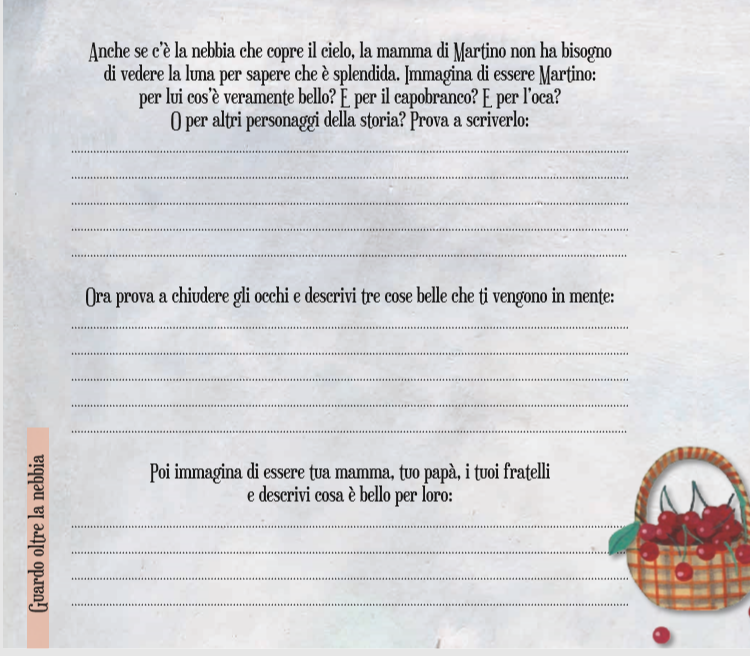 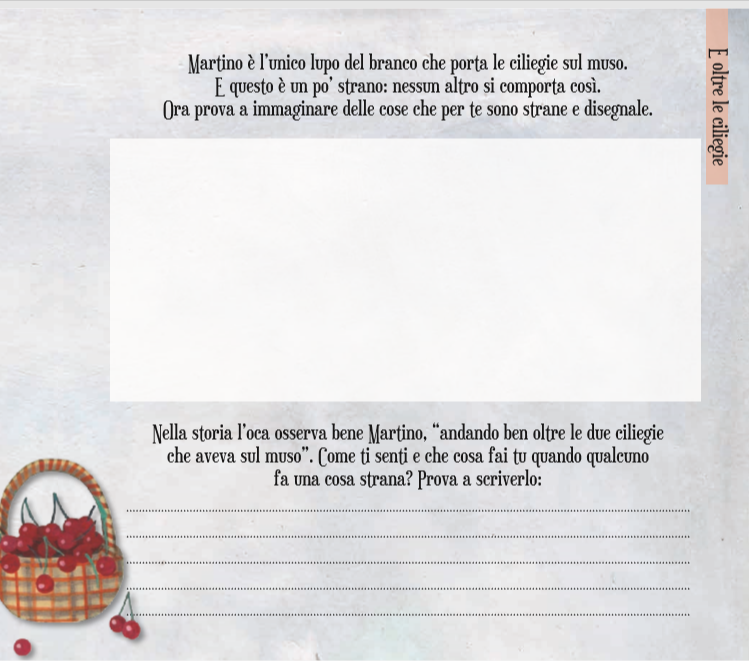 